Leçon 11 – Les séductions de la fin des tempsDate:Sabbat10 décembre2022 But: Sensibiliser les étudiants de la Bible à la nécessité d’une grande vigilance face aux artifices de Satan et ses partisans (anges ou êtres humains).Savoir: Face à ces manifestations spirites et mensongères, seule la Parole de Dieu constitue l’arme puissante et gagnante.Sentir: Apprécier le plan de victoire que Dieu met aujourd’hui encore à notre disposition.Application : Présenter Jésus et son message de manière captivante pour que les fausses théories ne captivent plus les consciences des personnes que nous côtoyons. Introduction : Au cours de cette semaine, nous examinerons quelques subterfuges de la fin des temps, y compris le mysticisme, les expériences de mort imminente, la réincarnation, la nécromancie, le culte des ancêtres, et d’autres. Ce sont des sujets dangereux dont nous devrions être conscients sans pour autant nous exposer à leurs influences.(Guide d’étude de la Bible, version pour Adulte, p.138). Déclaration 1: Devant les tromperies qui vont crescendo au fil du temps, il est crucial que nous nous en tenions fermement à l’enseignement de la Parole de Dieu,La déclaration en rouge ne concerne que les moniteurs et non les élèves)Lecture biblique: Job 3:11 à 13 ; Psaume 115:17 ; Psaume 146:4 ; Ecclésiaste 9:10 ; (exemple de six résurrections :1Rois 17:22 à 24 ; 2Rois 4:34 à 37 ; Marc 5:41à 43 ; Luc 7:14 à 17 ; Jean 11:40 à 44 ; Jude 1 :9)Méditation : Réflexion personnelle sur ces versetsQuestion : Que nous disent Job, le Psalmiste et Salomon concernant l’état des morts ?la résurrection de six personnes identifiées nous est rapportée dans les Ecritures. Ces personnes ont-elles transmis une expérience venant du séjour des morts ? Si oui, lequel ?Remarque : Ni Lazare ni aucun de ceux qui étaient ressuscités d’entre les morts dans les temps bibliques n’avaient jamais mentionné d’expérience de vie après la mortÉchange sur la question : Entre membres de la classe ou entre celui qui conduit la classe unique et les étudiants (veiller à ce que les réponses viennent du texte proposé ou d’un texte biblique semblable)Application : Jusqu’à quel point nous faisons confiance à la Parole de Dieu afin de ne pas être ébranlés par les phénomènes paranormaux ?Déclaration 2: La Bible déclare très clairement que tous les devins, médiums, sorciers et nécromanciens, dans l’ancienne théocratie israélite, étaient des abominations pour le Seigneur.(La déclaration en rouge ne concerne que les moniteurs et non les élèves)Lecture biblique: Lévitique 19:31; Lévitique 20:6 et 27; Deutéronome 18:9 à 14 ; 1Samuel28:7 à 15; Psaume 83:10 ; 2Corinthiens 11 :13 à 15 ; Apocalypse 16 :13-14 ; 1Thessaloniciens 4 :13 à 18Méditation : Réflexion personnelle sur ces versetsQuestion: Dans l’Ancien Testament, tous les phénomènes en rapport avec l’immortalité de l’âme ont été qualifiés « d’abominations ». Comment avez-vous considérer l’expérience de Saül chez la magicienne d’En-dor ? Quel est le regard de Dieu sur ces phénomènes aujourd’hui ?Échange sur la question : Entre membres de la classe ou entre celui qui conduit la classe unique et les étudiants (veiller à ce que les réponses viennent du texte proposé ou d’un texte biblique semblable)Application : Veillons sur les lectures et films qui alimentent nos pensées et qui peuvent influencer nos croyances et nos valeurs.Déclaration 3: Ceux qui pensent que le fait de croire en une doctrine n’a pas d’importance, tant qu’ils croient en Jésus-Christ, sont sur un terrain dangereux. (La déclaration en rouge ne concerne que les moniteurs et non les élèves)Lecture biblique: Matthieu 7 :21 à 27; Jacques 1 :21 à 25 ; Ephésiens 4 :11 à 15 ; Méditation : Réflexion personnelle sur ces versetsQuestion : Jésus affirme que celui qui croit en Lui a la vie éternelle : Qu’est-ce que cette croyance implique et qu’est-ce qu’elle conduit l’Être Humain à expérimenter ? (Jean 6 :47)Remarque : Ce que je crois doit être en phase avec la volonté de Celui en qui je crois !Échange sur la question : Entre membres de la classe ou entre celui qui conduit la classe unique et les étudiants (veiller à ce que les réponses viennent du texte proposé ou d’un texte biblique semblable)Application : Pensez à quelqu’un que vous connaissez personnellement, qui lutte contre les plans de Satan. Prenez ensuite le temps de prier pour cette personne.Déclaration 4 : Dieu ne nous a pas laissé sans ressources, car nous avons des armes à notre disposition pour être victorieux des ruses de Satan.(La déclaration en rouge ne concerne que les moniteurs et non les élèves)Lecture biblique: Ephésiens 6 : 10 à 17; Apocalypse 13 :8 ; Apocalypse 17 :14 ; Méditation : Réflexion personnelle sur ces versetsQuestion : Dans ces derniers temps le conflit entre la vérité et l’erreur ira crescendo. Comment remporter la victoire face aux ruses de l’ennemi ? (considérez les armes qui sont à notre disposition)Échange sur la question : 	Entre membres de la classe ou entre celui qui conduit la classe unique et les étudiants (veiller à ce que les réponses viennent du texte proposé ou d’un texte biblique semblable)Application : Priez pour avoir l’armure de Dieu sur vous-même et résister dans le mauvais jour.Prière : Seigneur, je te fais confiance et je désire que ta Parole, telle une armure,  me protège des ruses du Malin. Amen!Conseils pratiques : Cette fiche pédagogique contient des informations qui vous permettront de préparer au mieux l’étude de la semaine. Nous vous informons qu’à compter du mois de décembre 2022, nous allons nous inspirer d’un document publié sur le site https://www.fustero.es/index_fr.phpSouvenez-vous que le moniteur de l’Ecole Du Sabbat doit aider l’étudiant : -à connaître qui est Dieu et ce qu’il a fait-à être comme Dieu en imitant son caractère, sa sainteté, son amour…-à œuvrer pour DieuVous êtes invités à animer la leçon à partir des trois étapes suivantes :Le texte biblique : Il doit pousser à la réflexion et à découvrir les principes et les valeurs contenus dans le ou les textesLa question : Celle posée par le moniteur aide l’étudiant à exprimer les principes et les valeurs qu’il a découvertsLa synthèse ou l’application : Elle aide l’étudiant à mettre en œuvre les principes et les valeurs découverts.Citation « Le vrai enseignant ne se contente pas de pensées ternes, d’un esprit indolent ou d’une mémoire lâche. Il cherche constamment les meilleures méthodes et techniques d’enseignement. Sa vie est en croissance continuelle. Dans le travail d’un tel enseignant, il y a une fraicheur, une puissance d’accélération, qui éveille et inspire la classe. »— (Traduitd’Ellen G. White, Counsels on Sabbath School Work, p. 103). Département de l’Ecole Du Sabbat 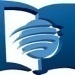 Eglise Adventiste de la GuadeloupeMail : adventistegpe.mperso@wanadoo.fr